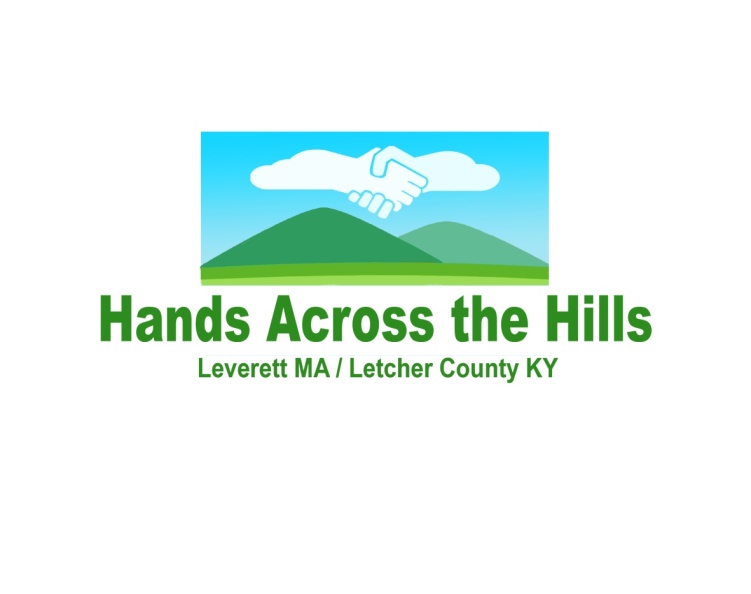 Hands Across the Hills Reconvenes in LeverettPublic Forum at Leverett Elementary School Sunday October 13  3-5 pm
You may recall that a group from Letcher County, Kentucky, visited our town in the fall of 2017 as the first part of a cultural exchange program called Hands Across the Hills. This is the inter-community “bridging” project created in response to the 2016 presidential election as a way to find common ground in a divided country.Phase One was the 2017 visit by Kentuckians. Later, in the spring of 2018, Leverett’s Hands Across the Hills visited Whitesburg, KY to learn more about life in Appalachian coal country and to continue bridging activities.

Now, our guests from Kentucky are returning to Leverett. They’ll be here from October 11-13 to continue formal dialogue discussions under the direction of Leverett’s Dr. Paula Green and staying with host families in town.

On Sunday afternoon, October 13th, Hands Across the Hills will host a Public Forum at the Leverett Elementary School, from 3 to 5 pm. This is your opportunity to meet our guests from Kentucky, to discover how the project has progressed during the past two years, and to hear stories of how the project has impacted participants from both communities.  We hope you will plan to attend.  Hands Across the Hills Public ForumSunday, October 13, 20193:00 pm to 5:00 pm Leverett Elementary School www.handsacrossthehills.org.
